INDICAÇÃO Nº 948/2019Sugere ao Poder Executivo Municipal, para que intime o proprietário do imóvel localizado na Águas de São Pedro 413, no bairro São Joaquim, a retirar o encanamento que está soltando água na viela, causando mal cheiroExcelentíssimo Senhor Prefeito Municipal, Nos termos do Art. 108 do Regimento Interno desta Casa de Leis, dirijo-me a Vossa Excelência para sugerir que, por intermédio do Setor competente, para que intime o proprietário do imóvel localizado na Águas de São Pedro 413, no bairro São Joaquim, a retirar o encanamento que está soltando água na viela, causando mal cheiro.Justificativa:Conforme reivindicação dos moradores do bairro São Joaquim, mais precisamente moradores que residem próximo ao imóvel nº 413, procuraram por este vereador no intuito de intermediar melhorias de conservação no bairro, assim, solicito a administração pública municipal a possibilidade de intimar o proprietário do imóvel localizado na Águas de São Pedro 413, para que o mesmo  retire o encanamento que está soltando agua na viela, uma vez que está causando mal cheiro e transtorno a quem passa pelo local.Este é um pedido não somente deste vereador, mas também dos moradores dessa localidade que pedem com urgência que o problema seja resolvido o mais rápido possível. Plenário “Dr. Tancredo Neves”, em 14 de março de 2019.JESUS VENDEDOR-Vereador -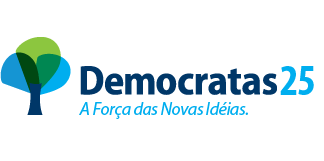 